Grille n°1 – Loto des paires des syllabes finalesGrille n°2 – Loto des paires des syllabes finalesGrille n°3 – Loto des paires des syllabes finalesGrille n°4 – Loto des paires des syllabes finalesCopier/coller l’image iciCopier/coller l’image iciCopier/coller l’image iciCopier/coller l’image iciCopier/coller l’image iciCopier/coller l’image ici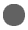 Copier/coller l’image iciCopier/coller l’image iciCopier/coller l’image iciCopier/coller l’image iciCopier/coller l’image iciCopier/coller l’image iciCopier/coller l’image iciCopier/coller l’image iciCopier/coller l’image iciCopier/coller l’image iciCopier/coller l’image iciCopier/coller l’image iciCopier/coller l’image iciCopier/coller l’image iciCopier/coller l’image iciCopier/coller l’image iciCopier/coller l’image iciCopier/coller l’image iciCopier/coller l’image iciCopier/coller l’image iciCopier/coller l’image iciCopier/coller l’image iciCopier/coller l’image iciCopier/coller l’image iciCopier/coller l’image iciCopier/coller l’image iciCopier/coller l’image iciCopier/coller l’image iciCopier/coller l’image iciCopier/coller l’image iciCopier/coller l’image iciCopier/coller l’image iciCopier/coller l’image iciCopier/coller l’image iciCopier/coller l’image iciCopier/coller l’image iciCopier/coller l’image iciCopier/coller l’image iciCopier/coller l’image ici